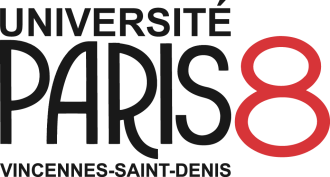 Cours  « Politique et Société : Monde Musulman»Examen Session 2 (2020-2021)Sujet : Dans les pays du monde musulman, dans quelle mesure peut-on dire que la religion influence le politique ?Votre dissertation doit comprendre une introduction avec une problématique claire, des parties articulées (le plan peut être apparent ou non) et une conclusion. Appuyez-vous en priorité sur les exemples développés pendant le cours.Le travail est à rendre avant le 3 juin 23h59 sur le Moodle du cours (« Rendu de l’examen session 2 »).